Уведомлениео проведении публичных консультаций в целях оценки регулирующего воздействия проекта Порядка оформления и содержанияплановых (рейдовых) заданий на проведение плановых(рейдовых) осмотров (обследований), а также порядок оформления результатов плановых (рейдовых) осмотров (обследований) при осуществлении муниципального земельного контроля в границах Дальнегорского городского округаНастоящим Управление муниципального имущества администрации Дальнегорского городского округа уведомляет о проведении публичных консультаций в целях оценки регулирующего воздействия проекта Порядка оформления и содержания плановых (рейдовых) заданий на проведение плановых (рейдовых) осмотров (обследований), а также порядок оформления результатов плановых (рейдовых) осмотров (обследований) при осуществлении муниципального земельного контроля в границах Дальнегорского городского округа и сборе предложений заинтересованных лиц: Предложения принимаются по адресу: 692446 г. Дальнегорск, Проспект 50 лет Октября, 129, Управление муниципального имущества, отдел земельных отношений,а также по адресу электронной почты: kumidalnegorsk@bk.ruСроки приема предложений: c 13 сентября   2019 года по 23 сентября 2019 годаМесто размещения уведомления о подготовке проекта муниципального нормативного правового акта в информационно - телекоммуникационной сети «Интернет»: http://dalnegorsk-mo.ruКонтактное лицо по вопросам заполнения формы запроса и его отправки:Чебанова Галина Александровна тел. (42373)31448 с 9-00 до 17-00 по рабочим дням (понедельник с 9-00 до 18-00)1. Описание проблемы, на решение которой направлен проект муниципального нормативного правового акта Дальнегорского городского округа:Проблемы отсутствуют.2. Цели предлагаемого проекта муниципального нормативного правового акта Дальнегорского городского округа:Принятие Порядка оформления и содержания плановых (рейдовых) заданий на проведение плановых (рейдовых) осмотров (обследований), а также порядка оформления результатов плановых (рейдовых) осмотров (обследований) при осуществлении муниципального земельного контроля в границах Дальнегорского городского округа в соответствии с нормами действующего земельного законодательства Российской Федерации. 3. Действующие нормативные правовые акты, из которых вытекает необходимость разработки предлагаемого проекта муниципального нормативного правового акта Дальнегорского городского округа:Федеральный закон  от 26.12.2008 N 294-ФЗ «О защите прав юридических лиц и индивидуальных предпринимателей при осуществлении государственного контроля (надзора) и муниципального контроля», ст. 72 Земельного кодекса Российской Федерации от 25.10.2001 N 136-ФЗ, Федеральный закон от 06.10.2003 № 131-ФЗ «Об общих принципах организации местного самоуправления в Российской Федерации».4. Планируемый срок вступления в силу предлагаемого проекта муниципального нормативного правового акта:Ноябрь  2019 года5. Сведения о необходимости или  отсутствии необходимости установления переходного периода:Установление переходного периода не требуется.К уведомлению прилагаются: проект Порядка оформления и содержания плановых (рейдовых) заданий на проведение плановых (рейдовых) осмотров (обследований), а также порядок оформления результатов плановых (рейдовых) осмотров (обследований) при осуществлении муниципального земельного контроля в границах Дальнегорского городского округа, опросный лист с перечнем вопросов в рамках проведения публичных консультаций.Разработчик проекта НПАНачальник отдела земельных отношений Управления муниципального имущества администрации Дальнегорского городского округа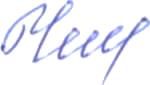 